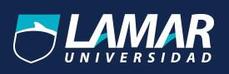 Abisaid Orozco LópezHospital Civil de ZapopanActividad 2A17B2C28D53PREVALENCIAa+c/a+b+c+d17+28/17+2+28+53= 45/100=  0.45EXACTITUDa+d/a+b+c+d17+53/17+2+28+53= 70/100=  0.7SENSIBILIDADa/a+c17/17+28= 17/45=  0.377VP+a/a+b17/17+2= 17/19=  0.894ESPECIFICIDADd/b+d53/2+53= 53/55=  0.963VP-d/c+d53/28+53= 53/81=  0.654RvSensibilidad/1-Especificidad.37/1-.96= 9.25odd  ppepPrevalencia/1-Probabilidad.45/1-.45=0.81odd ppopodd ppep*RV.81*9.25=7.49odd ppopProbabilidad/1+Probabilidad 7.49/1+7.49=0.88